Welcome to Zion!
Guests please record your attendance on a pink pad in the pew rack and let us know how we can be of service to you.  Holy Communion at ZionThe Lord’s Supper is celebrated at this congregation as Jesus has given it. As he says, our Lord gives into our mouths not only bread and wine but his very body and blood to eat and to drink for the forgiveness of sins and to strengthen our union with him and with one another. Our Lord invites to his table those who trust his words, repent of all sin, and set aside any refusal to forgive and love as he forgives and loves us, that they may show forth his death until he comes. All communicants need to register in the narthex prior to the service.Because those who eat and drink our Lord’s body and blood unworthily do so to their great harm and because Holy Communion is a confession of the faith which is confessed at this altar, any who are not yet instructed, in doubt, or who hold a confession differing from that of this congregation and The Lutheran Church—Missouri Synod, are asked not to commune until they are able to speak with our pastor first.  He is happy to visit with you about the Christian faith and how to receive the Lord’s Supper for your good and for the good of others. Those not communing are invited to come to the altar, cross your arms in front of you, and bow your head to receive a pastoral blessing. Christ Sets Life Before Us so that We Can Walk in His WaysThe God who reveals Himself in His incarnate Son promises life and blessing to all who obey His commandments “by loving the Lord your God, by walking in his ways, and by keeping his commandments and his statutes and his rules” (Deut. 30:16). However, we are “people of the flesh” and “infants in Christ” (1 Cor. 3:1) among whom “there is jealousy and strife” (1 Cor. 3:3). Jesus must instruct us against the human ways of anger, adultery, divorce and false witness (Matt. 5:21–37), because all who live in these ways “shall surely perish” (Deut. 30:18). On the cross, He died to forgive our sins and free us from the ways of curse and death. Since Jesus Christ is our “life and length of days” (Deut. 30:20), we can be reconciled to our brother, live in chastity and marital faithfulness, and speak with honesty. He who serves from His cross also offers His gift of reconciliation at His altar, and we can be at peace with our brothers and sisters in Christ who are “God’s field, God’s building” (1 Cor. 3:9).ZIONLUTHERANCHURCH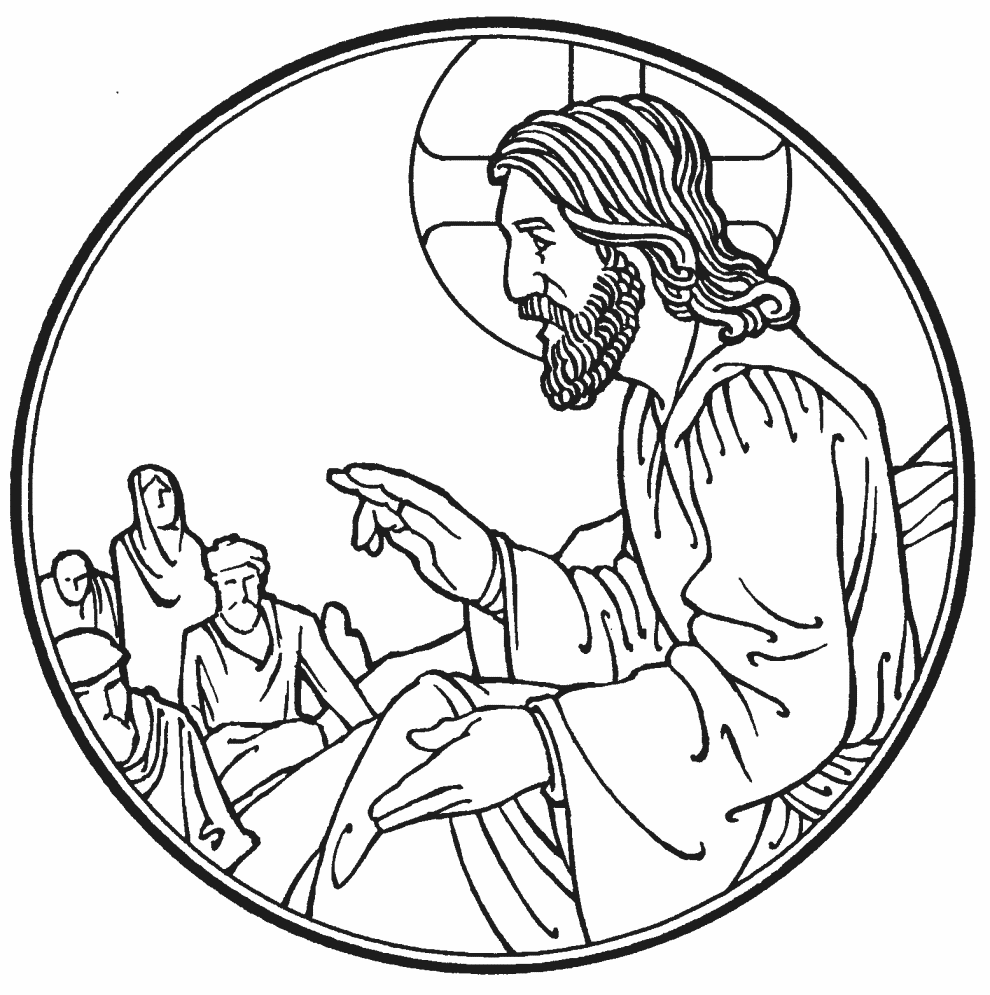 KEARNEY, NEBRASKAPrayers for Our MembersPrayers for Our MembersPrayers for Our MembersMarc & Lyn HoffmanAwaiting AdoptionAwaiting AdoptionJudy AhrensHealingHealingVaughn Albrecht (Northridge)HealingHealingTom AltwineUpcoming SurgeryUpcoming SurgeryElaine BussHealingHealingLyle Colsden (Mother Hull)HealingHealingRon DeLaetHealingHealingNancy DissmeyerHealingHealingDawn DulitzHealingHealingPat Flodine  (Cambridge Court)HealingHealingVi FoxHealingHealingRuby HatfieldUpcoming SurgeryUpcoming SurgeryBryceton HerreraHealingHealingKen HockemeierHealingHealingLinda NuttelmanHealingHealingLavonne PetersonHealingHealingDorothy SikesHealingHealingBrienne SplittgerberLaw EnforcementLaw EnforcementNorbert SmithRecovery from SurgeryRecovery from SurgeryHazel StickneyHealingHealingKim VosHealingHealingEvelyn WuehlerHealingHealingPrayers for Our Members’ Family & FriendsPrayers for Our Members’ Family & FriendsPrayers for Our Members’ Family & FriendsRebecca Voller (Steve and Fran Junge’s daughter)Rebecca Voller (Steve and Fran Junge’s daughter)Expectant motherDon Berg (Evelyn Heiden’s brother)Don Berg (Evelyn Heiden’s brother)HealingPatty Ellis (Fran Junge’s sister)Patty Ellis (Fran Junge’s sister)ChemoKen Erickson (Friend of Richmond’s and Florang’s)Ken Erickson (Friend of Richmond’s and Florang’s)CancerMarcella Esslinger (Marilyn Fuqua’s sister)Marcella Esslinger (Marilyn Fuqua’s sister)CancerJeweldine Gaibler (Joyce Hartman’s mother)Jeweldine Gaibler (Joyce Hartman’s mother)HealingBrian Gibreal (Marilyn Fuqua's grandson)Brian Gibreal (Marilyn Fuqua's grandson)HealingLois Hanson (Pastor Hanson’s wife)Lois Hanson (Pastor Hanson’s wife)HospitalizedErin Hargon (Jerry & Marge Hansen’s daughter)Erin Hargon (Jerry & Marge Hansen’s daughter)HealingJess Hinz (Friend of the Bates’ family)Jess Hinz (Friend of the Bates’ family)HealingRoger Hoffman (Marc’s father)Roger Hoffman (Marc’s father)HealingJan Jurgens (Julie Zobel’s mother)Jan Jurgens (Julie Zobel’s mother)HealingDan MarquetteDan MarquetteCancerDonna Peterson (Lavonne Peterson’s cousin)Donna Peterson (Lavonne Peterson’s cousin)CancerKalen Pfeiffer (Joyce Hadwiger’s grandson)Kalen Pfeiffer (Joyce Hadwiger’s grandson)HealingGilbert Splittgerber (Tony & Ryan’s grandfather)Gilbert Splittgerber (Tony & Ryan’s grandfather)HealingFloyd Stutzman (Friend of Bruce & Joni Brooks)Floyd Stutzman (Friend of Bruce & Joni Brooks)HealingTyrone Uhlir (Pam’s nephew)Tyrone Uhlir (Pam’s nephew)HealingBetty Wilken (Carol Florangs’s mother)Betty Wilken (Carol Florangs’s mother)HealingRev. James, Rev. Trump, Rev. KuddesRev. James, Rev. Trump, Rev. KuddesMissionariesKyle Melroy, John Christensen, Mike Heurtz, Trent MacKleyKyle Melroy, John Christensen, Mike Heurtz, Trent MacKleyMilitaryZion Members who have fallen away from the faithZion Members who have fallen away from the faithRepentance & FaithDivine ServiceDivine ServiceDivine ServiceDivine ServiceDivine ServiceDivine ServiceDivine ServiceDivine ServiceDivine ServiceDivine ServiceDivine ServiceSetting ThreeSetting ThreeSetting ThreeSetting ThreeSetting ThreeSetting ThreeSetting ThreeSetting ThreeSetting ThreeSetting ThreeSetting ThreeWelcome & AnnouncementsWelcome & AnnouncementsWelcome & AnnouncementsWelcome & AnnouncementsWelcome & AnnouncementsWelcome & AnnouncementsWelcome & AnnouncementsWelcome & AnnouncementsWelcome & AnnouncementsWelcome & AnnouncementsPreparationPreparationPreparationPreparationPreparationPreparationPreparationPreparationPreparationPreparationOpening HymnOpening HymnOpening HymnOpening HymnOpening HymnOpening Hymn          #610          #610          #610          #610          #610Confession and AbsolutionConfession and AbsolutionConfession and AbsolutionConfession and AbsolutionConfession and AbsolutionConfession and AbsolutionConfession and AbsolutionConfession and AbsolutionConfession and Absolution p.184 p.184Service of the WordService of the WordService of the WordService of the WordService of the WordService of the WordService of the WordService of the WordService of the WordService of the WordService of the WordIntroitIntroitIntroitIntroitIntroitIntroitBulletin InsertBulletin InsertBulletin InsertBulletin InsertBulletin InsertKyrieKyrieKyrieKyrieKyrieKyrie p. 186 p. 186 p. 186 p. 186 p. 186  Gloria In Excelsis                             Gloria In Excelsis                             Gloria In Excelsis                           p. 187p. 187p. 187p. 187p. 187p. 187p. 187p. 187SalutationSalutationSalutationSalutationSalutationSalutationp. 189p. 189p. 189p. 189p. 189Collect of the DayCollect of the DayCollect of the DayCollect of the DayCollect of the DayCollect of the DayBulletin InsertBulletin InsertBulletin InsertBulletin InsertBulletin InsertResponseResponseResponseResponseResponseResponsep. 189p. 189p. 189p. 189p. 189First Reading  Deuteronomy 30:15-20  Deuteronomy 30:15-20  Deuteronomy 30:15-20  Deuteronomy 30:15-20  Deuteronomy 30:15-20  Deuteronomy 30:15-20  Deuteronomy 30:15-20  Deuteronomy 30:15-20  Deuteronomy 30:15-20  Deuteronomy 30:15-20Gradual HymnGradual Hymn         Bulletin Insert         Bulletin Insert         Bulletin Insert         Bulletin Insert         Bulletin Insert         Bulletin Insert         Bulletin Insert         Bulletin Insert         Bulletin InsertEpistle 1 Corinthians 3:1-91 Corinthians 3:1-91 Corinthians 3:1-91 Corinthians 3:1-91 Corinthians 3:1-91 Corinthians 3:1-91 Corinthians 3:1-91 Corinthians 3:1-91 Corinthians 3:1-91 Corinthians 3:1-9Alleluia and VerseAlleluia and VerseAlleluia and VerseAlleluia and Versep. 190p. 190p. 190p. 190p. 190p. 190p. 190Holy GospelHoly GospelMatthew 5:21-37Matthew 5:21-37Matthew 5:21-37Matthew 5:21-37Matthew 5:21-37Matthew 5:21-37Matthew 5:21-37Matthew 5:21-37Matthew 5:21-37Gospel ResponseGospel ResponseGospel ResponseGospel ResponseGospel Responsep. 191p. 191p. 191p. 191p. 191p. 191Nicene CreedNicene CreedNicene CreedNicene CreedNicene Creedp. 191p. 191p. 191p. 191p. 191p. 191Hymn of the DayHymn of the DayHymn of the DayHymn of the DayHymn of the Day#394 #394 #394 #394 #394 #394 SermonSermonSermonSermonSermonSermonOffertoryOffertoryOffertoryOffertoryOffertoryOffertoryp. 192p. 192p. 192p. 192p. 192Prayer of the ChurchPrayer of the ChurchPrayer of the ChurchPrayer of the ChurchPrayer of the ChurchPrayer of the Churchp. 193p. 193p. 193p. 193p. 193Sharing of the PeaceSharing of the PeaceSharing of the PeaceSharing of the PeaceSharing of the PeaceSharing of the PeaceGathering of the OfferingGathering of the OfferingGathering of the OfferingGathering of the OfferingGathering of the OfferingGathering of the OfferingGathering of the OfferingService of the SacramentService of the SacramentService of the SacramentService of the SacramentService of the SacramentService of the SacramentService of the SacramentService of the SacramentService of the SacramentService of the SacramentService of the SacramentPrefacePrefacePrefacePrefacePrefacePrefacePrefacePrefacep. 194p. 194p. 194SanctusSanctusSanctusSanctusSanctusSanctusSanctusSanctusp. 195p. 195p. 195Lord’s PrayerLord’s PrayerLord’s PrayerLord’s PrayerLord’s PrayerLord’s PrayerLord’s PrayerLord’s Prayerp. 196p. 196p. 196The Words of Our LordThe Words of Our LordThe Words of Our LordThe Words of Our LordThe Words of Our LordThe Words of Our LordThe Words of Our LordThe Words of Our Lordp. 197p. 197p. 197Pax DominiPax DominiPax DominiPax DominiPax DominiPax DominiPax DominiPax Dominip. 197p. 197p. 197Agnus DeiAgnus DeiAgnus DeiAgnus DeiAgnus DeiAgnus DeiAgnus DeiAgnus Deip. 198p. 198p. 198Distribution      #496, #623, #704, #865Distribution      #496, #623, #704, #865Distribution      #496, #623, #704, #865Distribution      #496, #623, #704, #865Distribution      #496, #623, #704, #865Distribution      #496, #623, #704, #865Distribution      #496, #623, #704, #865Distribution      #496, #623, #704, #865Distribution      #496, #623, #704, #865Distribution      #496, #623, #704, #865Distribution      #496, #623, #704, #865Nunc DimittisNunc DimittisNunc DimittisNunc DimittisNunc DimittisNunc Dimittisp. 165p. 165p. 165p. 165p. 165ThanksgivingThanksgivingThanksgivingThanksgivingThanksgivingThanksgivingThanksgivingThanksgivingp. 200p. 200p. 200Salutation and BenedictionSalutation and BenedictionSalutation and BenedictionSalutation and BenedictionSalutation and BenedictionSalutation and BenedictionSalutation and BenedictionSalutation and Benedictionp. 201p. 201p. 201Closing HymnClosing HymnClosing HymnClosing HymnClosing HymnClosing HymnClosing HymnClosing Hymn#921#921#921Sun02/129:00a10:15a10:15a10:15aBirthdaysDivine ServiceBible StudyBible ClassAdult Instruction Class---Mon02/136:00p7:00pBirthdaysSchool FoundationMary Martha Circle Mtgs.Wayne SikesMorgan DulitzTues02/141:30p5:00 & 6:007:00p7:00pBirthdaysSleeping MatsBasketball @ HomeBoard of StewardshipBoard of Education---Wed02/158:25a5:00p5:45pBirthdaysChapelHandchimesMidweekCaden SplittgerberThurs02/16BirthdaysParent Teacher ConferencesKatie NuttelmanTrevor WilburFri02/17BirthdaysNo SchoolDavid BannerSat02/185:00pBirthdaysDivine Service---Sun02/199:00a10:15a10:15a10:15a11:30aDivine ServiceSunday SchoolBible StudyAdult Instruction ClassChili Cook-off